ΑΣΚΗΣΗ ΚΕΦΑΛΑΙΟ 6								                                    10 Νοεμβρίου 2020 (Στο Αρχείο αυτό να συμπληρωθούν οι Πίνακες με τα αποτελέσματα και να επικοληθούν οι φωτογραφίες από τα χειρόγραφα της λύσης. Το Αρχείο να σωθεί με όνομα Α6_Δυναμική_Επώνυμο_Όνομα και να ανεβεί στο e-class)Σε χρόνο 0 η παροχή στην είσοδο της 1ης δεξαμενής αρχίζει να μεταβάλλεται γραμμικά με κλίση k (m3/min)/min.  Να υπολογιστεί η στάθμη h2 στη 2η δεξαμενή μετά από χρόνο t min.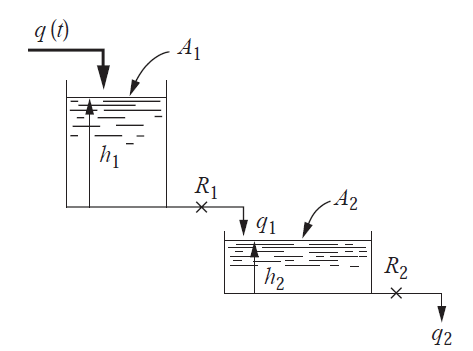 ΔΕΔΟΜΕΝΑΠΙΝΑΚΑΣ ΑΠΟΤΕΛΕΣΜΑΤΩΝΚΟΚΚΙΝΑ ΚΕΛΙΑ:	Στο HEAVYSIDE, ο παρονομαστής έχει 2 διπλές ρίζες. Η λύση τέτοιου τύπου του HEAVYSIDE είναι μέρος της θεωρίας και οι αναλυτικές λύσεις που παρουσιάζονται παρακάτω, είναι λυμένα παραδείγματα αυτής της περίπτωσης και θα θεωρούνται γνωστά για όλους τους φοιτητές/τριες.ΕΝΔΕΙΚΤΙΚΕΣ ΛΥΣΕΙΣ (οι λύσεις για ΑΜ 8 και 9, έχουν 2 διπλές ρίζες στον παρονομαστή και η λύση τους παρουσιάζεται στη συνέχεια)AM 0ΜΟΝΙΜΗ ΚΑΤΑΣΤΑΣΗ Δ1:	qos – h1s/R1 = 0  2 – h1s/2 = 0  h1s = 4 mΜΟΝΙΜΗ ΚΑΤΑΣΤΑΣΗ Δ1:	q1s – h2s/R2 = 0  2 – h2s/2 = 0  h2s = 4 mIM ΔΕΞΑΜΕΝΗ 1:	   Lt/min	(1)ΜΟΝΙΜΗ ΚΑΤΑΣΤΑΣΗ:		Lt/min		(2)ΑΦΑΙΡΩ ΤΗ (2) ΑΠΌ ΤΗΝ (1):				Lt/min		(3)ΕΙΣΑΓΩ ΤΙΣ ΜΕΤΑΒΛΗΤΕΣ ΑΠΟΚΛΙΣΗΣ:	Q(t) = q(t) – qs			Lt/minH1(t) = h1(t) – h1s		mΑΠΟ (3):	  LAPLACE:			 (4)ΑΛΛΑ:		και 	  	αφαιρώντας:		Lt/min	Laplace: 	(5)ΑΠΟ ΤΗΝ (5):							(6)ΙΜ ΔΕΞ. 2:			   Lt/min	(7)ΜΟΝΙΜΗ ΚΑΤΑΣΤΑΣΗ:			Lt/min		(8)ΑΦΑΙΡΩ ΤΗ (8) ΑΠΌ ΤΗΝ (7):				Lt/min		(9)ΕΙΣΑΓΩ ΤΙΣ ΜΕΤΑΒΛΗΤΕΣ ΑΠΟΚΛΙΣΗΣ:	Q1(t) = q1(t) – q1s		Lt/minH2(t) = h2(t) – h2s		mΑΠΟ ΤΗΝ (9):	  LAPLACE:		 (10)ΑΛΛΑ:								(11)ΔΙΑΤΑΡΣΧΗ ΠΑΡΟΧΗΣ ΕΙΣΟΔΟΥ: 	q(t) = qs+t  q(t) – qs = t  Q(t) = t  Q(s) = 1/s2ΑΝΤΙΚΑΘΙΣΤΩ ΤΗΝ Q(s) ΣΤΗΝ (11):	ΑΝΑΛΥΩ ΣΕ ΜΕΡΙΚΑ ΚΛΑΣΜΑΤΑ ΜΕ HEAVYSIDE:				(12)0,25 = A(s2 + 0,75s + 0,125) + Bs(s2 + 0,75s + 0,125) + Cs2(s+0,25) + Ds2(s+0,5)  B + C + D = 0 	 B = -C-D = 4-16 = -12ΑΠΟ ΤΗΝ (12):			ΑΝΤΙΣΤΡΟΦΗ LAPLACE:		H2(t) = 2*t-12-4*exp(-0,5*t)+16*exp(-0,25*t)		m	Η2(2) = 0,233 m			h2(2) = H2(2) + 4 = 4,233 mAM 1ΜΟΝΙΜΗ ΚΑΤΑΣΤΑΣΗ Δ1:	qos – h1s/R1 = 0  2 – h1s/2 = 0  h1s = 4 mΜΟΝΙΜΗ ΚΑΤΑΣΤΑΣΗ Δ1:	q1s – h2s/R2 = 0  2 – h2s/2 = 0  h2s = 4 mIM ΔΕΞΑΜΕΝΗ 1:	   Lt/min	(1)ΜΟΝΙΜΗ ΚΑΤΑΣΤΑΣΗ:		Lt/min		(2)ΑΦΑΙΡΩ ΤΗ (2) ΑΠΌ ΤΗΝ (1):				Lt/min		(3)ΕΙΣΑΓΩ ΤΙΣ ΜΕΤΑΒΛΗΤΕΣ ΑΠΟΚΛΙΣΗΣ:	Q(t) = q(t) – qs			Lt/minH1(t) = h1(t) – h1s		mΑΠΟ (3):	  LAPLACE:			 (4)ΑΛΛΑ:		και 	  	αφαιρώντας:		Lt/min	Laplace: 	(5)ΑΠΟ ΤΗΝ (5):							(6)ΙΜ ΔΕΞ. 2:			   Lt/min	(7)ΜΟΝΙΜΗ ΚΑΤΑΣΤΑΣΗ:			Lt/min		(8)ΑΦΑΙΡΩ ΤΗ (8) ΑΠΌ ΤΗΝ (7):				Lt/min		(9)ΕΙΣΑΓΩ ΤΙΣ ΜΕΤΑΒΛΗΤΕΣ ΑΠΟΚΛΙΣΗΣ:	Q1(t) = q1(t) – q1s		Lt/minH2(t) = h2(t) – h2s		mΑΠΟ ΤΗΝ (9):	  LAPLACE:		 (10)ΑΛΛΑ:								(11)ΔΙΑΤΑΡΣΧΗ ΠΑΡΟΧΗΣ ΕΙΣΟΔΟΥ: 	q(t) = qs+t  q(t) – qs = t  Q(t) = t  Q(s) = 1/s2ΑΝΤΙΚΑΘΙΣΤΩ ΤΗΝ Q(s) ΣΤΗΝ (11):	ΑΝΑΛΥΩ ΣΕ ΜΕΡΙΚΑ ΚΛΑΣΜΑΤΑ ΜΕ HEAVYSIDE:				(12)0,25 = A(s2 + 0,75s + 0,125) + Bs(s2 + 0,75s + 0,125) + Cs2(s+0,5) + Ds2(s+0,25)  B + C + D = 0 	 B = -C-D = -16+4 = -12ΑΠΟ ΤΗΝ (12):			ΑΝΤΙΣΤΡΟΦΗ LAPLACE:		H2(t) = 2*t-12+16*exp(-0,25*t)-4*exp(-0,5*t)		m	Η2(3) = 0,665 m			h2(2) = H2(2) + 4 = 4,665 mAM 8ΜΟΝΙΜΗ ΚΑΤΑΣΤΑΣΗ Δ1:	qos – h1s/R1 = 0  2 – h1s/1 = 0  h1s = 2 mΜΟΝΙΜΗ ΚΑΤΑΣΤΑΣΗ Δ1:	q1s – h2s/R2 = 0  2 – h2s/1 = 0  h2s = 2 mIM ΔΕΞΑΜΕΝΗ 1:	   Lt/min	(1)ΜΟΝΙΜΗ ΚΑΤΑΣΤΑΣΗ:		Lt/min		(2)ΑΦΑΙΡΩ ΤΗ (2) ΑΠΌ ΤΗΝ (1):				Lt/min		(3)ΕΙΣΑΓΩ ΤΙΣ ΜΕΤΑΒΛΗΤΕΣ ΑΠΟΚΛΙΣΗΣ:	Q(t) = q(t) – qs			Lt/minH1(t) = h1(t) – h1s		mΑΠΟ (3):	  LAPLACE:			 (4)ΑΛΛΑ:		και 	  	αφαιρώντας:		Lt/min	Laplace: 	(5)ΑΠΟ ΤΗΝ (5):							(6)ΙΜ ΔΕΞ. 2:			   Lt/min	(7)ΜΟΝΙΜΗ ΚΑΤΑΣΤΑΣΗ:			Lt/min		(8)ΑΦΑΙΡΩ ΤΗ (8) ΑΠΌ ΤΗΝ (7):				Lt/min		(9)ΕΙΣΑΓΩ ΤΙΣ ΜΕΤΑΒΛΗΤΕΣ ΑΠΟΚΛΙΣΗΣ:	Q1(t) = q1(t) – q1s		Lt/minH2(t) = h2(t) – h2s		mΑΠΟ ΤΗΝ (9):	  LAPLACE:		 (10)ΑΛΛΑ:									(11)ΔΙΑΤΑΡΣΧΗ ΠΑΡΟΧΗΣ ΕΙΣΟΔΟΥ: 	q(t) = qs+2t  q(t) – qs =2 t  Q(t) =2 t  Q(s) = 2/s2ΑΝΤΙΚΑΘΙΣΤΩ ΤΗΝ Q(s) ΣΤΗΝ (11):	ΑΝΑΛΥΩ ΣΕ ΜΕΡΙΚΑ ΚΛΑΣΜΑΤΑ ΜΕ HEAVYSIDE:				(12)0,5 = A(s2 + s + 0,25) + Bs(s2 + s + 0,25) + Cs2 + Ds2(s+0,5)  B + D = 0  B = -D  A + B + C + 0,5D = 0  4 = D – 0,5D = 0,5D  D = 8  B = -8ΑΠΟ ΤΗΝ (12):			ΑΝΤΙΣΤΡΟΦΗ LAPLACE:		H2(t) = 2*t-8+2*t*exp(-0,5*t)+8*exp(-0,5*t)		m	Η2(2) = 0,415 m			h2(2) = H2(2) + 2 = 2,415 mAM 9ΜΟΝΙΜΗ ΚΑΤΑΣΤΑΣΗ Δ1:	qos – h1s/R1 = 0  2 – h1s/0,5 = 0  h1s = 1 mΜΟΝΙΜΗ ΚΑΤΑΣΤΑΣΗ Δ1:	q1s – h2s/R2 = 0  2 – h2s/1 = 0  h2s = 2 mIM ΔΕΞΑΜΕΝΗ 1:	   Lt/min	(1)ΜΟΝΙΜΗ ΚΑΤΑΣΤΑΣΗ:		Lt/min		(2)ΑΦΑΙΡΩ ΤΗ (2) ΑΠΌ ΤΗΝ (1):				Lt/min		(3)ΕΙΣΑΓΩ ΤΙΣ ΜΕΤΑΒΛΗΤΕΣ ΑΠΟΚΛΙΣΗΣ:	Q(t) = q(t) – qs			Lt/minH1(t) = h1(t) – h1s		mΑΠΟ (3):	  LAPLACE:			 (4)ΑΛΛΑ:		και 	  	αφαιρώντας:		Lt/min	Laplace: 	(5)ΑΠΟ ΤΗΝ (5):							(6)ΙΜ ΔΕΞ. 2:			   Lt/min	(7)ΜΟΝΙΜΗ ΚΑΤΑΣΤΑΣΗ:			Lt/min		(8)ΑΦΑΙΡΩ ΤΗ (8) ΑΠΌ ΤΗΝ (7):				Lt/min		(9)ΕΙΣΑΓΩ ΤΙΣ ΜΕΤΑΒΛΗΤΕΣ ΑΠΟΚΛΙΣΗΣ:	Q1(t) = q1(t) – q1s		Lt/minH2(t) = h2(t) – h2s		mΑΠΟ ΤΗΝ (9):	  LAPLACE:		 (10)ΑΛΛΑ:									(11)ΔΙΑΤΑΡΣΧΗ ΠΑΡΟΧΗΣ ΕΙΣΟΔΟΥ: 	q(t) = qs+2t  q(t) – qs =2 t  Q(t) =2 t  Q(s) = 2/s2ΑΝΤΙΚΑΘΙΣΤΩ ΤΗΝ Q(s) ΣΤΗΝ (11):	ΑΝΑΛΥΩ ΣΕ ΜΕΡΙΚΑ ΚΛΑΣΜΑΤΑ ΜΕ HEAVYSIDE:				(12)2 = A(s2 + 2s + 1) + Bs(s2 + 2s + 1) + Cs2 + Ds2(s+1)  B + D = 0  B = -D  A + 2B + C + D = 0  4 = 2D – D = D  D = 4  B = -4ΑΠΟ ΤΗΝ (12):			ΑΝΤΙΣΤΡΟΦΗ LAPLACE:		H2(t) = 2*t-4+2*t*exp(-*t)+4*exp(-t)		m	Η2(2) = 2,498 m			h2(2) = H2(2) + 2 = 4,498 mΕΠΩΝΥΜΟ:ΑΡΙΘΜΟΣ ΜΗΤΡΩΟΥ:ΟΝΟΜΑ:ΛΗΓΟΝΤΑΣ ΑΡΙΘΜΟΥ ΜΗΤΡΩΟΥ:AM0123456789q2222222222m3/minA11211221122m2R12212221210,5min/m2Α221112120,521m2R222211110,511min/m2k1111122222m3/min2t2323223323minAM0123456789h1s4424442421h2s4442222122Συνάρτηση μεταφοράς H1/QΣυνάρτηση μεταφοράς H1/QΣυνάρτηση μεταφοράς H1/QΣυνάρτηση μεταφοράς H1/QΣυνάρτηση μεταφοράς H1/QΣυνάρτηση μεταφοράς H1/QΣυνάρτηση μεταφοράς H1/QΣυνάρτηση μεταφοράς H1/QΣυνάρτηση μεταφοράς H1/QΣυνάρτηση μεταφοράς H1/QΣυνάρτηση μεταφοράς H1/Qkp12212221210,5τ12412441221a11111111111Συνάρτηση μεταφοράς Q1/QΣυνάρτηση μεταφοράς Q1/QΣυνάρτηση μεταφοράς Q1/QΣυνάρτηση μεταφοράς Q1/QΣυνάρτηση μεταφοράς Q1/QΣυνάρτηση μεταφοράς Q1/QΣυνάρτηση μεταφοράς Q1/QΣυνάρτηση μεταφοράς Q1/QΣυνάρτηση μεταφοράς Q1/QΣυνάρτηση μεταφοράς Q1/QΣυνάρτηση μεταφοράς Q1/Qkp11111111111τ12412441221a11111111111Συνάρτηση μεταφοράς H2/Q1Συνάρτηση μεταφοράς H2/Q1Συνάρτηση μεταφοράς H2/Q1Συνάρτηση μεταφοράς H2/Q1Συνάρτηση μεταφοράς H2/Q1Συνάρτηση μεταφοράς H2/Q1Συνάρτηση μεταφοράς H2/Q1Συνάρτηση μεταφοράς H2/Q1Συνάρτηση μεταφοράς H2/Q1Συνάρτηση μεταφοράς H2/Q1Συνάρτηση μεταφοράς H2/Q1kp222211110,511τ142212120,2521a21111111111H2(s) HEAVYSIDEH2(s) HEAVYSIDEA2221122122B-12-12-6-3-6-10-6-2,25-8-4C (1ης Δ.)-416-24811-2222D (2ης Δ.)16-48-1-2-18-0,035784Η2(t)0,2330,6650,6720,8430,1160,3791,6851,2600,4152,498H2(t)4,2334,6654,6722,8432,1162,3793,6852,2602,4154,498